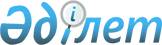 О проведении охоты на дрофу-красоткуПостановление Правительства Республики Казахстан от 10 октября 2013 года № 1073

      В соответствии со статьей 15 Закона Республики Казахстан от 9 июля 2004 года «Об охране, воспроизводстве и использовании животного мира» Правительство Республики Казахстан ПОСТАНОВЛЯЕТ:



      1. Разрешить проведение соколиной охоты на дрофу-красотку с собственными соколами в период с 2 октября по 15 ноября 2013 года:

      1) шейху Суруру Бин Мухаммеду Аль Нахаяну (Объединенные Арабские Эмираты) на 13 (тринадцать) особей дрофы-красотки на территории Кендерли-Каясанской государственной заповедной зоны республиканского значения в Мангистауской области; 

      2) шейху Сеифу Бин Мухаммеду Аль Нахаяну (Объединенные Арабские Эмираты) на 13 (тринадцать) особей дрофы-красотки на территории Кендерли-Каясанской государственной заповедной зоны республиканского значения в Мангистауской области; 

      3) шейху Джасем Бин Хамад Бин Халифа Аль Тани (Катар) на 9 (девять) особей дрофы-красотки на территории Андасайского государственного природного заказника республиканского значения в Жамбылской области и 19 (девятнадцать) особей дрофы-красотки на территории Жусандалинской государственной заповедной зоны республиканского значения в Алматинской и Жамбылской областях.



      2. Комитету лесного и охотничьего хозяйства Министерства охраны окружающей среды Республики Казахстан:

      1) в установленном порядке выдать разрешения на добычу дрофы-красотки с собственными соколами лицам, указанным в пункте 1 настоящего постановления; 

      2) обеспечить проведение Республиканским государственным казенным предприятием «ПО «Охотзоопром» совместно с Республиканским государственным предприятием «Институт зоологии» Комитета науки Министерства образования и науки Республики Казахстан мероприятий по восстановлению популяции дрофы-красотки на договорной основе с лицами, указанными в пункте 1 настоящего постановления.



      3. Ставку платы за добывание дрофы-красотки установить в размере 260 месячных расчетных показателей.



      4. Министерству охраны окружающей среды Республики Казахстан, административному органу СИТЕС в Республике Казахстан обеспечить ввоз в Республику Казахстан и вывоз из нее хищных ловчих птиц для проведения соколиной охоты с соблюдением процедур Конвенции о международной торговле видами дикой фауны и флоры, находящимися под угрозой исчезновения.



      5. Акимам Алматинской, Жамбылской и Мангистауской областей оказать необходимое содействие в организации указанных мероприятий.



      6. Настоящее постановление вводится в действие со дня подписания.      Премьер-Министр

      Республики Казахстан                       С. Ахметов 
					© 2012. РГП на ПХВ «Институт законодательства и правовой информации Республики Казахстан» Министерства юстиции Республики Казахстан
				